ORGANIZACIÓN DE LOS RECURSOSVerificación del Teorema de PitágorasPalabras claveTeorema, Pitágoras, verificación de un teorema, triángulo rectángulo, catetos, hipotenusa, área, cuadrado.PresentaciónLa actividad Verificación de Teorema de Pitágoras hace uso de los siguientes recursos de aprendizaje: El software Verifica Pitágoras 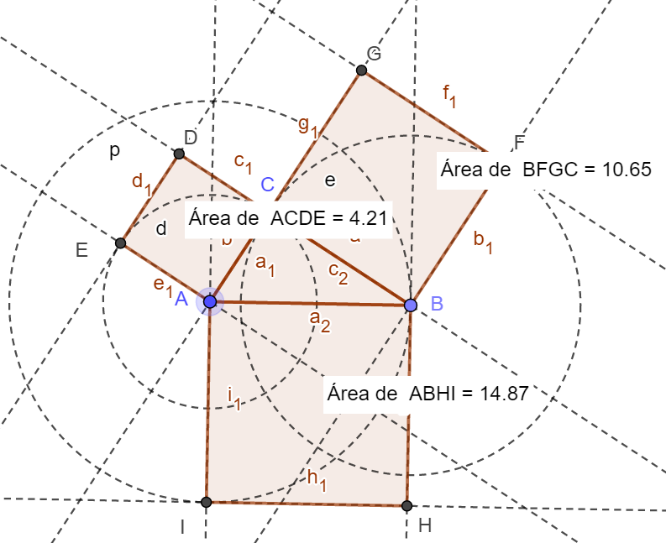 En el vídeo que acompaña la actividad se explica el funcionamiento del software.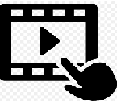 
Objetivo de Aprendizaje N.º 12Explicar de manera concreta, pictórica y simbólica la validez del teorema de Pitágoras y aplicar a la resolución de problemas geométricos y de la vida cotidiana, de manera manual y/o con software educativo. Guía para el estudianteVídeo explicativoSoftwareGuion de uso del softwarePara realizar la verificación se una representación del teorema que permite -arrastrando puntos de la figura- modificar la forma y el tamaño del triángulo. El software recalcula el área de los tres cuadrados involucrados. En cada caso se puede sumar las áreas de los cuadrados sobre los catetos y compararla con el área del cuadrado construido con la longitud de la hipotenusa. 